Mon 7th Feb Y5 gold answers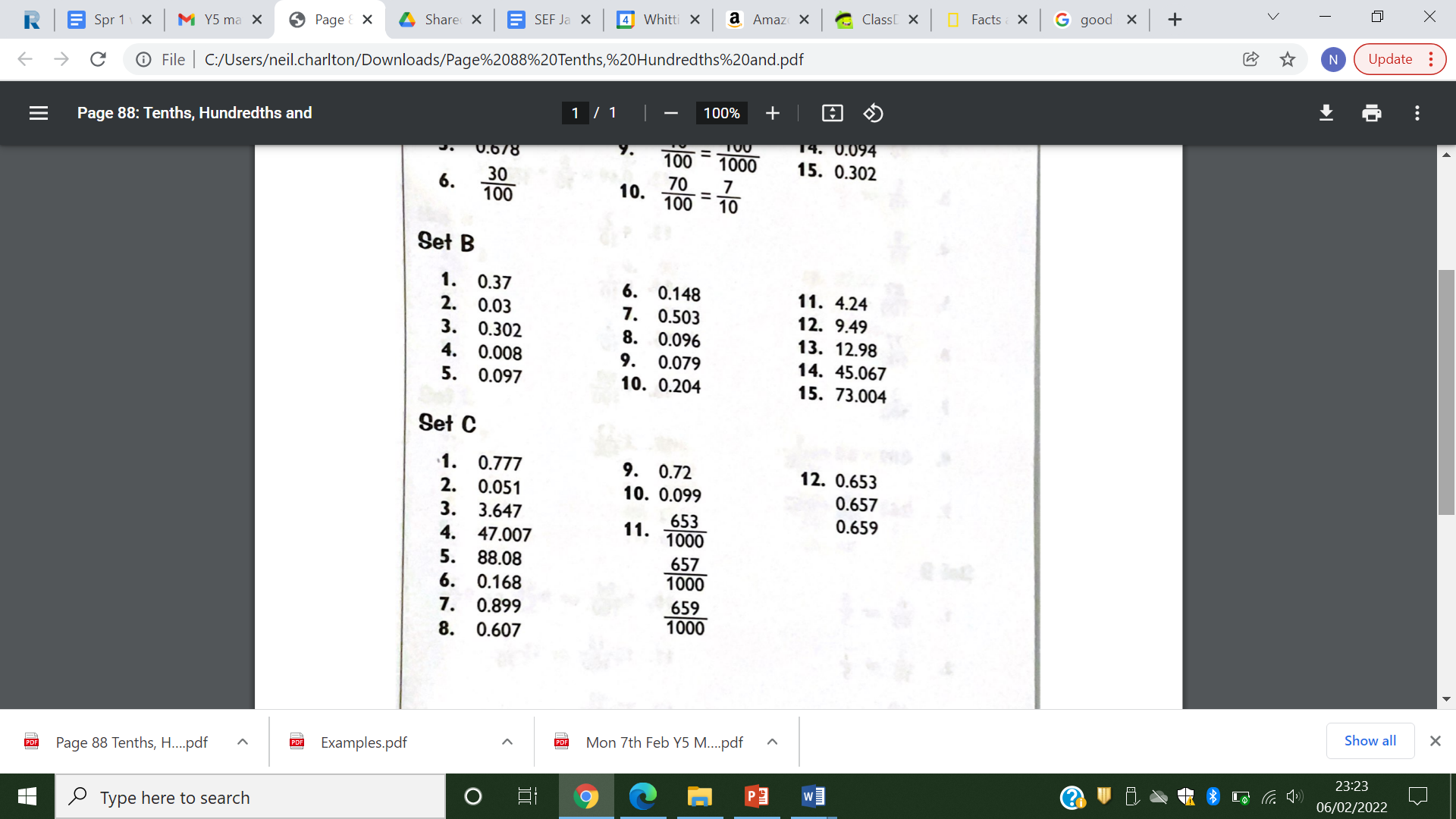 Mon 7th Feb Y5 gold answers